Проект по психологическому сопровождению семьи на этапе подготовки к поступлению в ДОУ и процесса адаптации ребенка.«В детский сад хожу без слез»АктуальностьРаннее детство - период интенсивного развития. Опыт, приобретенный ребенком в это время ребенка, во многом определяет его будущую взрослую жизнь.Конечно, родители, лучше, чем кто-либо, знают и любят своего ребенка. Но, приходит время, когда ему недостаточно общения только с близкими людьми: нужны новые друзья, новые впечатления, родителям надо выходить на работу и зарабатывать деньги. ...И ребенок идет в детский сад. Чтобы малышу было комфортно, уютно в дошкольном учреждении, необходим комплексный подход к решению проблемы адаптации. Немаловажную роль при этом, играет педагог-психолог.Адаптационный период – серьезное испытание для ребёнка младшего дошкольного возраста: из знакомой семейной обстановки он попадает в новые для него условия, что неизбежно влечет изменение поведенческих реакций ребенка, расстройство сна и аппетита.В большинстве случаев поступление ребенка в ДОУ сопровождается проблемой его адаптации к новым нормам и правилам жизни, и далеко не все дети успешно с ней справляются. Возникновение у ребенка тяжёлой или дезадаптации является прямым следствием его психологической неготовности к выходу из семьи. Организация работы по обеспечению благоприятных условий для адаптации детей к условиям детского сада является одним из приоритетных направлений нашей деятельности, т.к. ежегодно к нам в ДОУ приходят и участвуют в этом сложном процессе от 20 малышей.	Если взять анализ адаптации по нашему детскому саду за прошедший год, то можно увидеть следующее: в группу раннего возраста поступило 21 воспитанник. Из них (22%) детей по наблюдениям показали лёгкий уровень адаптации; детей (74%) – имели среднюю, 4% усложнённую степень адаптации (Сотникова В. М. Первые шаги.)Анализ деятельности нашего дошкольного учреждения в период адаптации показал, что проблема адаптации детей раннего возраста насущна и актуальна: воспитатели групп не всегда готовы оказывать вновь поступившим детям квалифицированную помощь и психолого-педагогическую поддержку, часть из них испытывают трудности при построении взаимоотношений с родителями, часть родителей относятся к периоду адаптации недостаточно серьезно, как к чему-то само собой разумеющемуся или склонны приписывать все плохой работе воспитателей.Исходя из этого, в нашем ДОУ возникла необходимость в создании системы психологического сопровождения всех участников процесса, включающую в себя прогноз вероятность степени адаптации ребенка, консультирование родителей и педагогов. Продолжительность проекта: долгосрочный.Тип проекта: практика – ориентированный.Участники проекта: дети, родители, педагоги.Возраст детей: 1.5-3 лет.Проблема, значимая для детей, на решение которой направлен проект: Легкая адаптация к условиям детского сада, вхождение в социум. Цель проекта: Разработка комплексной системы сопровождения адаптации детей раннего возраста.Задачи для детей: Создание атмосферы эмоциональной безопасности;Развитие умения взаимодействовать со сверстниками;Развитие коммуникативных навыков;Сенсорное развитие;Преодоление стрессовых состояний у детей раннего возраста в период адаптации к детскому саду;   Формирование доверия к педагогам.Освоение совместного с ровесниками способа жизнедеятельности.Для родителей:Создание доверительных отношений с ребенком в период адаптации к ДОУ;Знакомство родителей с психическими особенностями раннего возраста;Психологическая подготовка родителей к поступлению ребенка в детский сад; Учить родителя взаимодействовать с ребенком в процессе предметно - развивающей деятельностиФормирование активной позиции родителей по отношению к процессу адаптации детей.Создать игротеку для родителей и детей.Для педагогов:Разработать рекомендации для педагогов по психолого-педагогическому сопровождению адаптации детей раннего возраста к условиям образовательного учреждения.Обучение воспитателей методам проведения игр с детьми в период адаптации. Оказания консультативной помощи родителям;Форма проведения итогового мероприятия проекта: семейные встречи.Название итогового мероприятия проекта: «Большие успехи маленьких людей».Продукты проектаКартотека коммуникативных игр в период адаптации для детей 1.5-3лет.Игры для совместного проведения с родителями. Оформления материала для родителей по проблеме адаптации детей к детскому саду.                                                                                                      Игротека для родителей и детей.Создание электронного варианта адаптационной картыОформление консультаций для педагогов по вопросам воспитания и развития детей в адаптационный период.План реализации:1.Накопление информации и материалов.-Анкетирование родителей вновь приходящих детей.-Разработка и оформление адаптационной карты на каждого ребенка.-Подготовка информационного материала для родителей по проблеме адаптации детей к детскому саду.-Накопление аудиоматериала для работы с детьми 1.5 -3 лет (релаксационного, стимулирующего активность, развлекательного характера).-Разработка и оформление картотеки коммуникативных игр в период адаптации для детей 1.5 -3 лет.2.Реализация проекта3.Подведение итогов.-Анализ адаптационных карт, определение уровня адаптации детей; сравнительный анализ с уровнем адаптации детей в прошлом учебном году.-Разработка рекомендаций для родителей по соблюдению единства требований воспитания детского сада и дома.-Анкетирование родителей по итогам адаптации.Ожидаемые результаты по проектуДля детей: успешная адаптация детей раннего возраста к условиям образовательного учреждения.Для родителей: Повышение заинтересованности родителей к вопросам развития детей раннего возраста. Повышена педагогическая культура родителей и уровень семейного воспитания. Сформирован   интерес к жизни ребенка в детском саду, снижена тревожность родителей при поступлении ребенка в ДОУ. Сформирована активная позиция в процессе адаптации ребенка.Для педагогов: Повышен уровень знаний об особенностях адаптационного периода и способах общения с детьми в соответствии с их возрастом. Освоены новые приёмы взаимодействия с родителями и детьми в период их адаптации к условиям ДОУ. Повышен жизненный тонус, позитивный настрой к работе.Основные направления, механизмы, средства и способы реализации проектаПодготовительный этап.Адаптация – это приспособление организма к новой обстановке, а для ребенка детский сад является новым, еще неизвестным пространством, с новым окружением и новыми отношениями. Адаптация включает широкий спектр индивидуальных реакций, характер которых зависит от психофизиологических и личностных особенностей ребенка, от сложившихся семейных отношений, от условий пребывания в дошкольном учреждении. Таким образом, каждый ребенок привыкает по-своему. В период адаптации у ребенка происходит перестройка ранее сформированных привычек и уклада жизни. Резкое предъявление нового помещения, новых игрушек, новых людей, новых правил жизни – это и эмоциональный, и информационный стресс, проявления которого у ребенка разнообразны: отказ от еды, сна, общения с окружающими, уход в себя, плач, болезни.Эмоции играют важную роль в жизни ребенка, особенно в раннем возрасте. Они помогают ребенку приспособиться к той или иной ситуации. Основные эмоциональные состояния, которые владеют ребенком в этот период в основном отрицательные: страх, печаль, гнев, но есть и положительные, например, удивление, интерес от знакомства с новым – обстановкой, деятельностью.	Выделяются два основных критерия успешной адаптации: внутренний комфорт (эмоциональная удовлетворенность); внешняя адекватность поведения (способность легко и точно выполнять требования среды).Эмоциональные проблемы малыша требуют разрешения в первые же дни его пребывания в группе. От успешности деятельности педагогов и специалистов в этом направлении зависит дальнейшая жизнь ребенка, и не только в детском саду. Отрицательный опыт адаптации может сыграть негативную роль в первом классе школы. Для оптимального осуществления периода адаптации переход ребенка из семьи в дошкольное учреждение необходимо сделать по возможности более плавным.1 этапПервичная диагностика, сбор информации. Цель: определить факторы, которые могут затруднить адаптацию, и сильные стороны развития ребёнка, его адаптационные возможности. При этом используется анкетирование родителей, (приложение 1 - прогноз адаптации; анкеты для родителей).  На основе ответов родителей на вопросы анкеты составляют психологический портрет ребёнка с точки зрения особенностей его темперамента. Данные анкетирования дополняют беседой с родителями и наблюдениями воспитателей в первые дни пребывания ребёнка в ДОУ, и анализом медицинской карты ребёнка медсестрой. По полученным результатам определяют прогноз адаптации.Оформление адаптационной карты (приложение 2)Оформление игротеки для родителей где они имеют возможность пользоваться пособиями для успешного воспитания ребенка, приемами, личностно-ориентированными общения, научиться играть с детьми, подбирать игры, игрушки, художественную литературу для своих малышей. (приложение 3)2 этап Работа с детьми:Ведение адаптационных карт.Цикл коммуникативных игр адаптационного характера.Цикл интегрированных занятий по развитию речи, экологическому воспитанию, психологическому развитию.Организация режимных моментов с музыкальным сопровождением:-прием детей-утренняя гимнастика-засыпание (колыбельные)-гимнастика пробуждения-Игры в сенсорной зоне, игры в сухом бассейне.Преобразование предметной среды:Оформление фотоуголка психологической разгрузки «Мама рядом».Модернизация уголка ряжения, игрового пространства «Семья».Изготовление мягких крупногабаритных развивающих игрушек:-зайчиха с зайчатами;-кошка-черепахаОформление сенсорной зоны группы:-дидактический стол-сухой бассейнРабота с родителями:Фотосъемка мам для уголка «Мама рядом». Информационная ширма для родителей «Если ваш ребенок плачет».Заседание родительской гостиной «В детский сад в первый раз» по вопросам адаптации детей.Организация почтовой связи в форме записок в сундук «Решение трудностей», и средствами электронной почты между родителями и воспитателями, специалистами ДОУ.Внедрение комплексной системы психолого-педагогического сопровождения адаптации вновь поступивших воспитанников. На данном этапе предполагается активное взаимодействие специалистов ДОУ (ст.медсестра, педагог-психолог, воспитатели, музыкальный руководитель, инструктор по физической культуре, учитель-логопед и родители ребёнка). Цель данного этапа: психолого-педагогическое просвещение родителей по вопросам адаптации ребенка к ДОУ, психолого-педагогическое просвещение педагогов, создание условий для успешной работы, облегчение процесса адаптации детей к условиям ДОУ через создание положительной атмосферы в группе, снятия внутреннего напряжения. Взаимодействие с родителями воспитанников1. Составить план по взаимодействию психолога, педагогов и родителей для успешной адаптации детей раннего возраста к ДОУ. Цель: создание условий для взаимодействия семьи и ДОУ в интересах развития ребёнка. Формы работы:- мастер-классы;- направленные беседы;-групповые консультации;-использование ИКТ (презентации, методические рекомендации, видеоматериалы и т.д.).- организация почтовой связиИтоговое мероприятие: семейные встречи: «Большие успехи маленьких людей». -оформление уголка родителей в группах и стенда психолога («Особенности развития детей 3-года жизни», «Живу по расписанию», «Я играю целый день, мне играть совсем не лень», «Сильные, смелые, здоровые, умелые», «Взяли в руки карандаш»).Взаимодействие с педагогами1. Консультативная помощь в организации предметно-развивающей среды и психологических уголков в группах ДОУ.2. Релаксация, с элементами аутотренинга. Цель: эмоциональное и физическое расслабление, ощущение позитивного настоящего и светлого будущего.Взаимодействие с воспитанникамиУчастие педагога-психолога в ежедневном приёме детей в группе раннего возраста, организация игровых ситуаций.3 этап Диагностика и анализ проведённой работы. Проводится диагностика адаптации (Сотникова В. М. Первые шаги.) Анкетирование родителей по итогам реализации проекта «В детский сад хожу без слез» (приложение 3). Итогом проекта является проведение развлечения «Большие успехи маленьких людей», который проводится в три этапа: отчет о проделанной работе проекта «В детский сад без слез» - обмен мнениями и пожеланиями. Фото и видео отчеты занятий и мероприятий, проводимых с детьми.Развлечение для детей с участием сказочных героев. Чаепитие – угощение детей сладкими подарками.Итоговое мероприятие: семейные встречи: «Большие успехи маленьких людей».Ожидаемые результаты проекта: Положительная динамика увеличения числа воспитанников с лёгкой степенью адаптации.Педагоги и родители повысят уровень знаний об особенностях адаптационного периода и способах общения с детьми в соответствии с их возрастом. Педагоги освоят новые приёмы взаимодействия с родителями и детьми в период их адаптации к условиям ДОУ.Список используемой литературы:Бабенко А. Помочь ребёнку адаптироваться в детском саду // Дошкольное воспитание. - 1990. - №11. - с. 32-34Белкина В.Н., Васильева Н.Н., Елкина Н.В. и др. Дошкольник: обучение и развитие. Воспитателям и родителям. - Ярославль: Академия, 2001.Ватутина Н.Д. Ребёнок поступает в детский сад: Пособие для воспитателей детского сада. - М.: Просвещение,1983. - 80с.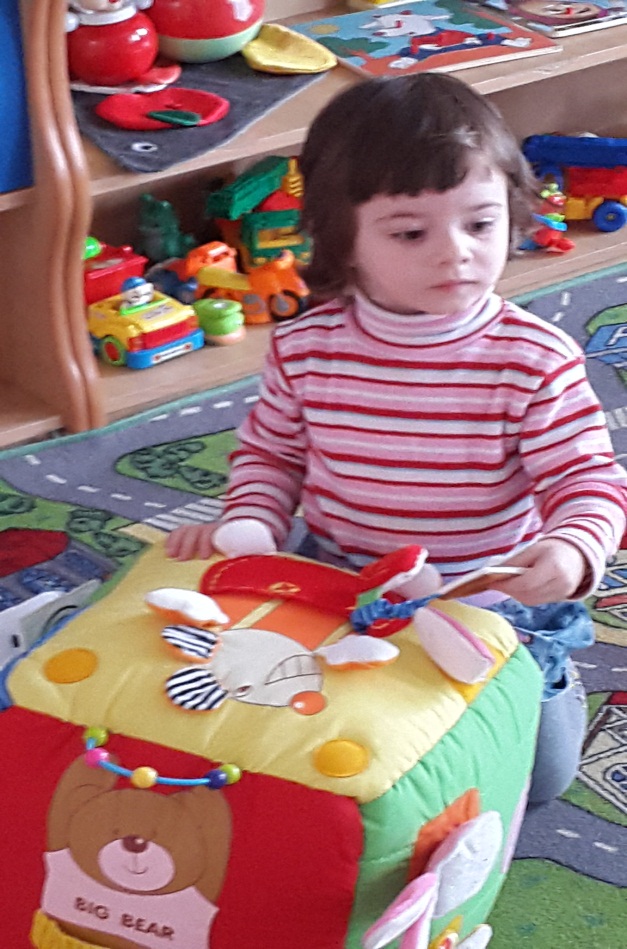 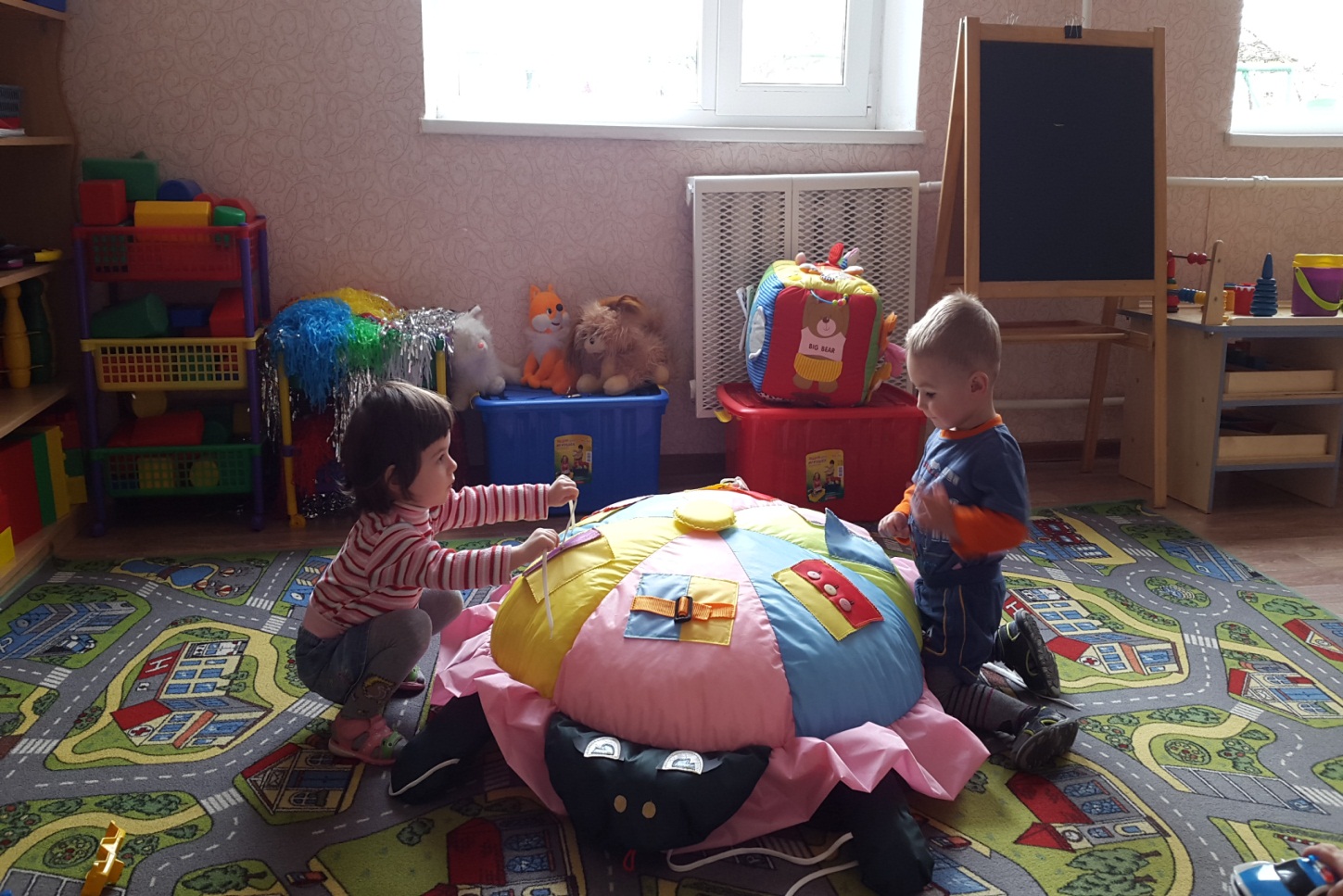 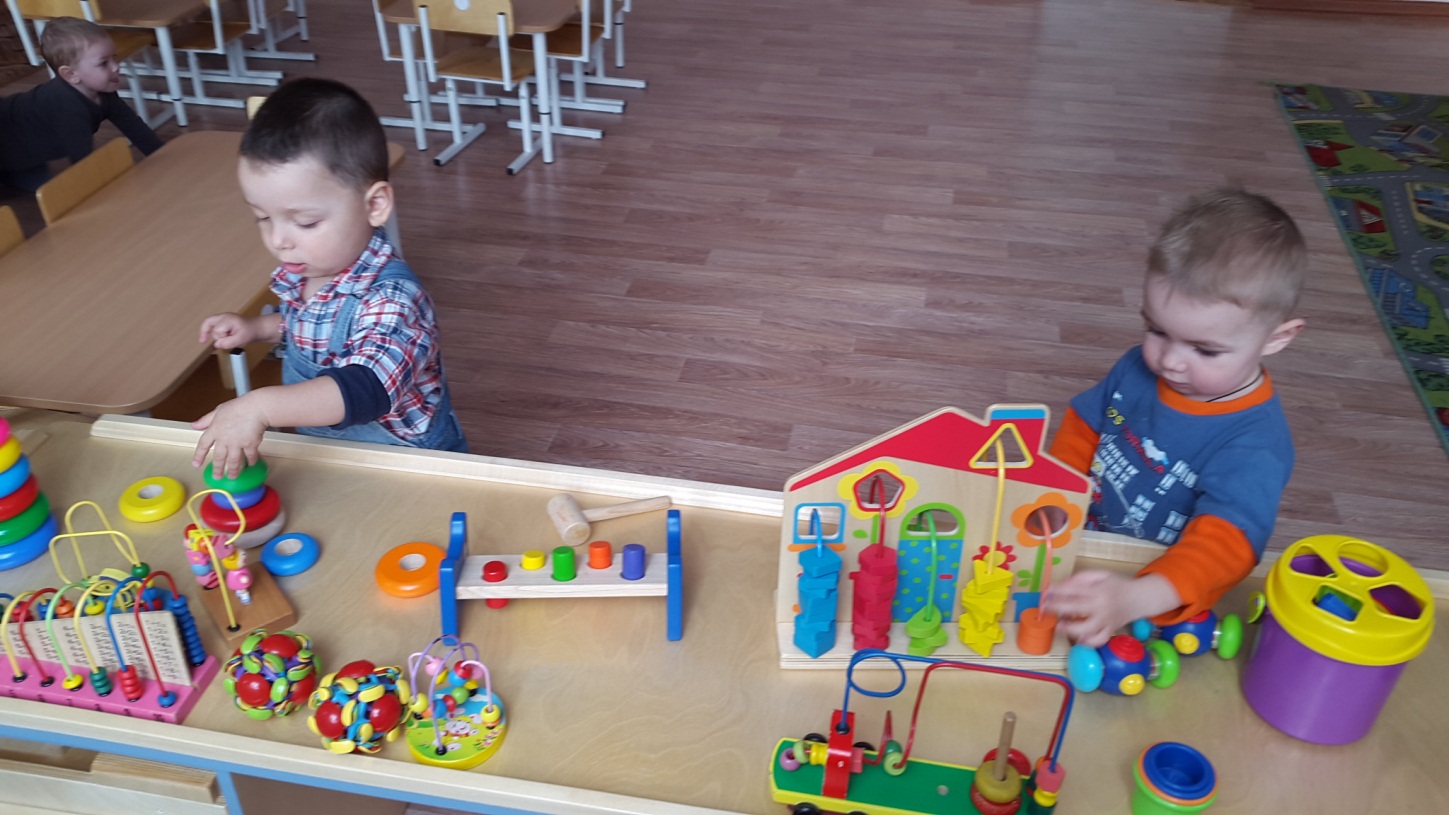 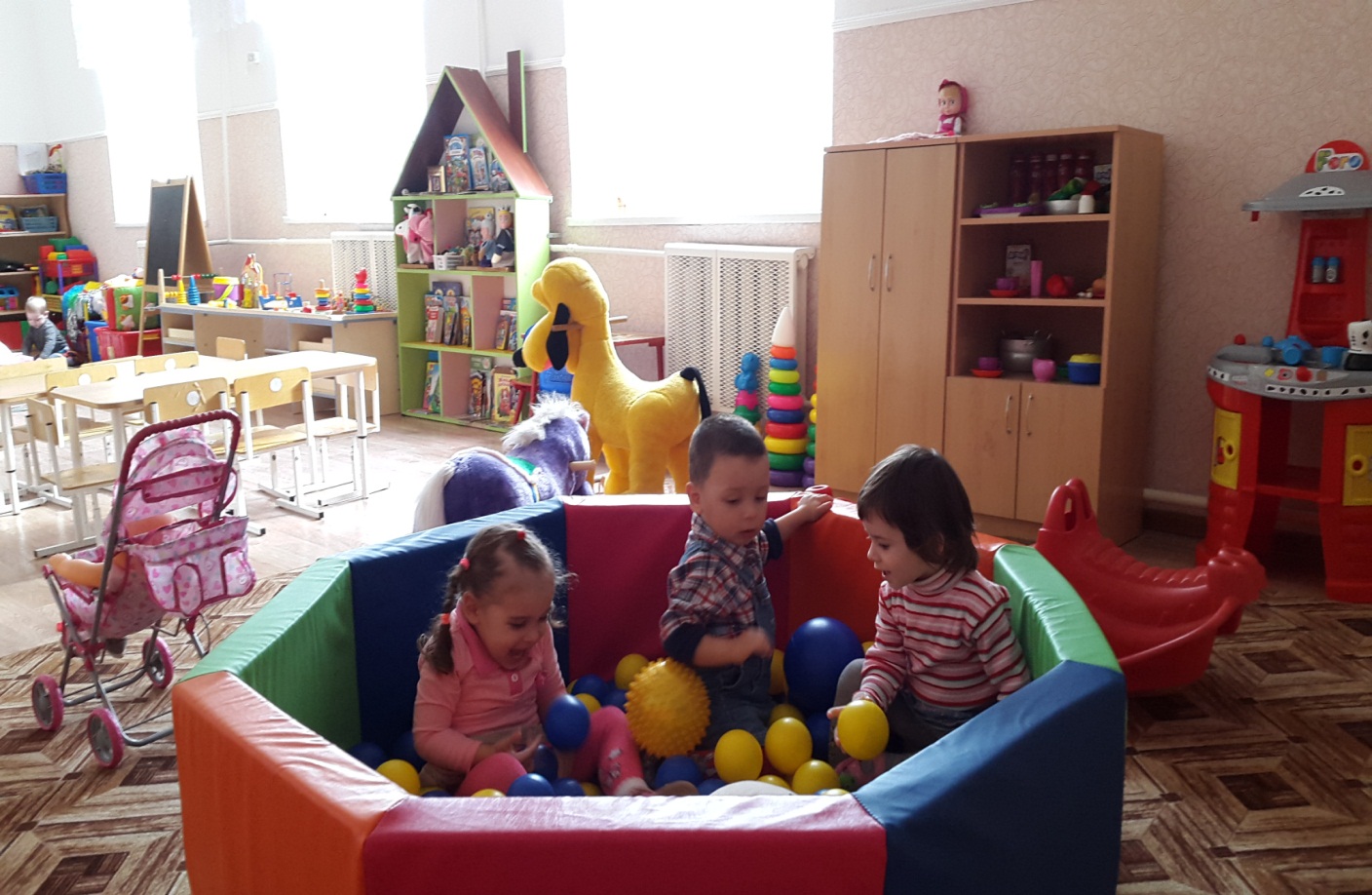 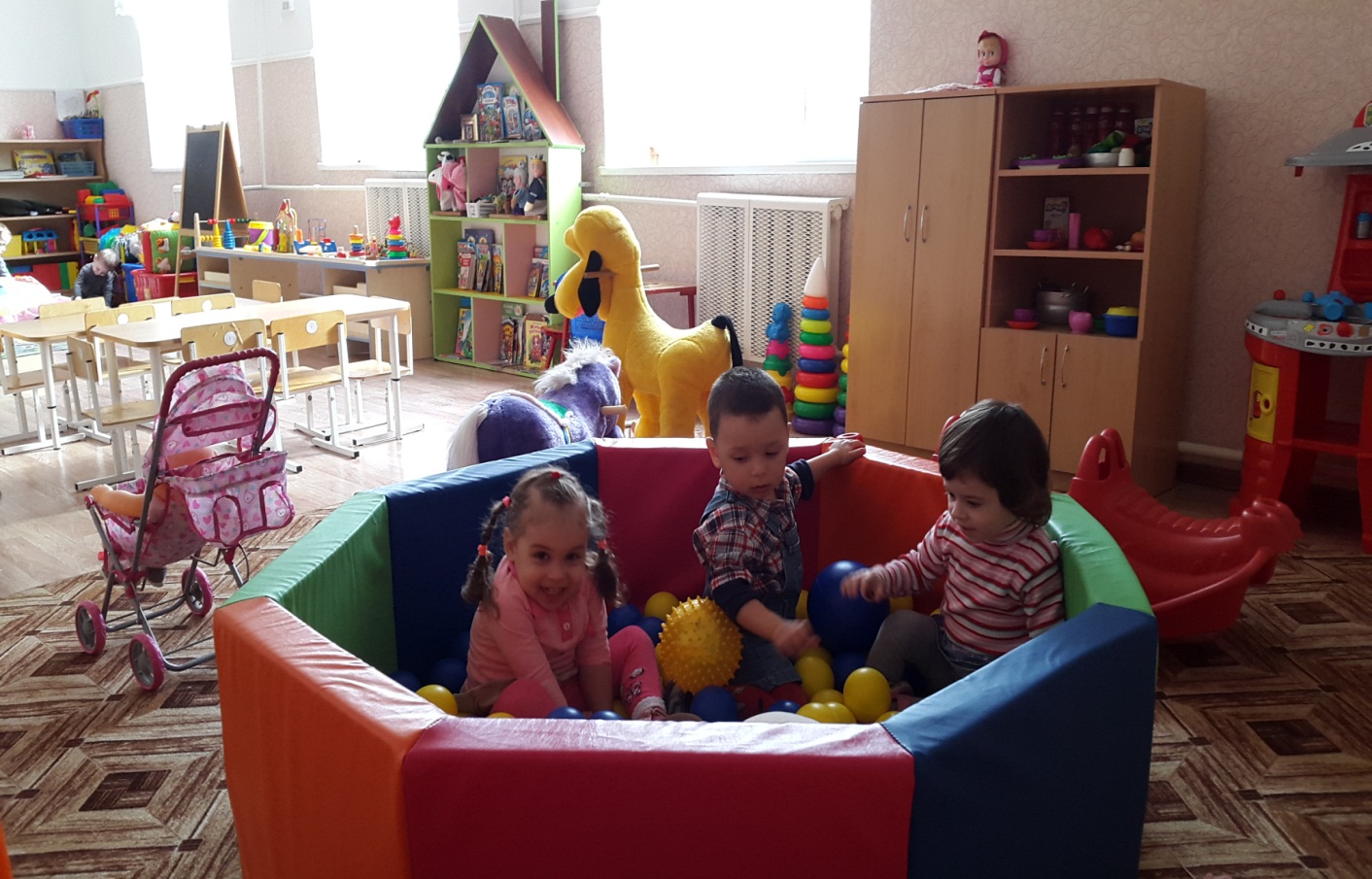 